ПОЛОЖЕНИЕ  О ТЕКУЩЕМ КОНТРОЛЕ ЗНАНИЙ И ПРОМЕЖУТОЧНОЙ АТТЕСТАЦИИ1. Общие положения 1.1. Положение разработано в соответствии с:- Законом Российской Федерации «Об образовании в Российской Федерации» (от 29 декабря 2012 года № 273-ФЗ, в ред.от 23.07.2013); - Приказом Минобрнауки России от 14.06.2013 №464 «Об утверждении Порядка организации и осуществления образовательной деятельности по образовательным программам среднего профессионального образования» (зарег.в Минюсте России 30.07.2013г. №29200);- Приказом Минобрнауки России от 18 апреля 2013 г. №291 «Об утверждении Положения о практике обучающихся, осваивающих основные профессиональные образовательные программы среднего профессионального образования»;- Разъяснениями ФГАУ ФИРО разработчикам основных профессиональных образовательных программ о порядке реализации федеральных государственных образовательных стандартов начального и среднего профессионального образования;- Положением о практике обучающихся, осваивающих основные профессиональные образовательные программы среднего профессионального образования. 2. Основные задачи  Система текущего контроля знаний и промежуточной аттестации качества обучения обучающихся в ГБПОУ  РК «Костомукшский политехнический колледж» (далее – Колледж), предусматривает решение следующих задач: - обеспечение целостного и полного усвоения обучающимися содержания Федеральных государственных образовательных стандартов (далее ФГОС) среднего профессионального образования (далее СПО);- широкое использование современных контрольно-оценочных технологий; организацию самостоятельной работы обучающихся с учетом их индивидуальных способностей.3. Содержание и организация текущего  контроля знаний, промежуточной аттестации Освоение образовательной программы профессий, специальностей среднего профессионального образования, в том числе отдельной части или всего объема учебного предмета, курса, дисциплины (модуля) образовательной программы, сопровождается текущим контролем успеваемости и промежуточной аттестацией обучающихся. Формы, периодичность и порядок проведения текущего контроля успеваемости и промежуточной аттестации обучающихся определяются Колледжем самостоятельно и доводятся до сведения обучающихся. 3.1. Текущий  контроль знаний3.1.1. Текущий контроль знаний осуществляется для всех обучающихся Колледжа по основным профессиональным образовательным программам в соответствии с требованиями ФГОС СПО. 3.1.2. Текущий контроль проводится в пределах учебного времени, отведенного на соответствующую учебную дисциплину, профессиональный модуль как традиционными, так и инновационными формами, включая компьютерные технологии, Интернет-тестирование. 3.1.3. Текущий контроль знаний может проводиться на любом из видов учебных занятий. Формы текущего контроля выбираются преподавателем, исходя из специфики учебной дисциплины/ профессионального модуля сформированных профессиональных и общих компетенций. Преподаватель обеспечивает разработку и формирование блока заданий, используемых для проведения текущего и рубежного контроля качества обучения. 3.1.4. Текущий  контроль знаний может иметь следующие виды: устный опрос на лекциях, практических  занятиях; проверка выполнения  практических, лабораторных и расчетно-графических работ; защита практических, лабораторных работ; контрольные работы; тестирование, в т.ч. компьютерное; контроль самостоятельной работы (в письменной или устной форме); семинарские занятия; защита курсовой работы (проекта). Возможны и другие виды текущего контроля знаний, которые определяются преподавателями и методической службой Колледжа. 3.1.5. Виды и сроки проведения текущего контроля знаний обучающихся устанавливаются учебным планом, календарным графиком аттестаций, программой учебной дисциплины/профессиональным модулем, календарно-тематическим планом. 3.1.6. Консультации  по учебным дисциплинам, междисциплинарным курсам записываются на страницах Журнала учета теоретического обучения, отведенных для учебных дисциплин. 3.1.7. Данные текущего контроля используются заместителем директора по ОД, руководителями отделений, преподавателями, мастерами производственного обучения, кураторами для обеспечения эффективной учебной работы обучающихся, своевременного выявления отстающих и оказания им содействия в изучении учебного материала, совершенствования методики преподавания учебных дисциплин/профессионального модуля, коррекции учебного процесса. 3.2. Промежуточная аттестация 3.2.1. Промежуточная аттестация обеспечивает оперативное управление учебной деятельностью обучающегося, ее корректировку и проводится с целью определения: соответствия уровня и качества подготовки специалиста ФГОС СПО; полноты и прочности теоретических знаний по дисциплине или ряду дисциплин; сформированности профессиональных компетенций, умений применять полученные теоретические знания при решении практических задач, выполнении практических и лабораторных работ по профессиональному модулю; сформированности общих компетенций. 3.2.2. Промежуточная аттестация оценивает результаты учебной деятельности обучающегося за семестр. Основными формами промежуточной аттестации являются: экзамен, зачет, дифференцированный зачет по отдельной дисциплине; экзамен (квалификационный) по профессиональному модулю;квалификационный экзамен по профессиональному модулю (для присвоения квалификаций);экзамен, дифференцированный зачет по междисциплинарному курсу;  дифференцированный зачет по производственной практике; 3.3. Экзамен  3.3.1. Экзамен - это заключительная форма контроля, целью которой является оценка теоретических знаний и практических умений, способности обучающихся к мышлению, умение синтезировать полученные знания и применять их при решении практических задачи выполнении самостоятельной работы. 3.3.2. При выборе дисциплин для экзамена Колледж руководствуется следующими критериями:значимостью дисциплины в подготовке специалиста; завершенностью изучения учебной дисциплины;завершенностью значимого раздела в дисциплине. В случае изучения дисциплины в течение нескольких семестров возможно проведение экзаменов по данной дисциплине в каждом из семестров. 3.3.3. Экзамены для обучающихся проводятся в период экзаменационных сессий, организация  проведения которых определяется Колледжем самостоятельно.3.3.4. При организации проведения экзаменов  учитываются следующие нормативы: для одной группы в один день планируется только один экзамен;первый экзамен может быть проведен в первый день экзаменационной сессии; перед экзаменом планируется проведение консультации за счет общего числа консультационных часов на группу. 3.3.5. Форма проведения экзамена по дисциплине (устная, письменная или смешанная) устанавливается преподавателем и согласуется на методическом совете,  доводится до сведения обучающихся. Письменные экзаменационные работы выполняются на бумаге со штампом Колледжа. Письменные экзамены проводятся одновременно со всем составом группы. Во время сдачи устного экзамена в аудитории должно находиться не более 7-8 обучающихся. 3.3.6. Экзамен может проводиться в тестовой форме, в т.ч. в электронном виде. Возможно проведение Интернет-экзамена. 3.3.7. Экзаменационные материалы составляются на основе программы учебной дисциплины (дисциплин, междисциплинарного курса) и охватывают ее (их) наиболее актуальные разделы и темы. Экзаменационные материалы должны целостно отражать объем проверяемых теоретических знаний, сформированных профессиональных и общих компетенций. 3.3.8. Перечень вопросов и практических задач по разделам, темам, выносимым на экзамен, разрабатывается преподавателями дисциплины (дисциплин). Количество вопросов и практических задач в перечне должно превышать количество вопросов и практических задач, необходимых для составления экзаменационных билетов. Вопросы и практические задачи носят равноценный характер. Формулировки вопросов должны быть четкими, краткими, понятными, исключающими двойное толкование.  3.3.9. На основе разработанного и объявленного обучающимся перечня вопросов и практических задач, рекомендуемых для подготовки к экзамену, составляются экзаменационные билеты, содержание которых до студентов не доводится.  3.3.10. К экзамену преподаватель  куратор группы готовит экзаменационную ведомость с указанием списочного состава группы, журнал теоретического обучения.3.3.11. К началу экзамена преподаватель готовит экзаменационные билеты, наглядные пособия, материалы справочного характера, нормативные документы и образцы техники, разрешенные к использованию на экзамене. 3.3.12.Экзамен проводится в специально подготовленных аудиториях. На выполнение задания по билету студенту отводится не более 20 минут. Экзамен принимается, как правило, преподавателем (преподавателями), который вел учебные занятия по данной дисциплине в экзаменуемой группе. На сдачу устного экзамена предусматривается не более одной трети академического часа на каждого студента, на сдачу письменного экзамена - не более трех часов на учебную группу (за исключением письменного экзамена по ООД). 3.3.13. С целью контроля, обмена опытом на экзамене могут присутствовать представители администрации и сотрудники Колледжа. Присутствие на экзамене посторонних лиц без разрешения директора Колледжа не допускается. 3.3.14. Обучающиеся не допускаются к сдаче экзамена при наличии неудовлетворительной оценки по дисциплине, вынесенной на экзамен. 3.3.15. Неявка обучающегося на экзамен отмечается в экзаменационной ведомости.Неявка на экзамен по неуважительной причине приравнивается к получению неудовлетворительной оценки. 3.3.16. Обучающемуся, не явившемуся на экзамен по уважительной причине, подтвержденной документально, по его заявлению устанавливается индивидуальный график экзаменов. 3.3.17. В особых случаях при наличии уважительных причин обучающимся, имеющим более 2 неудовлетворительных оценок по ходатайству руководителя отделения может быть предоставлена возможность пересдать экзамены и ликвидировать неудовлетворительные оценки в назначенный срок. 3.3.18. В критерии оценки уровня подготовки обучающегося на экзамене входят: уровень освоения им материала, предусмотренного программой по учебной дисциплине (дисциплинам); умения использовать теоретические знания при выполнении практических задач; обоснованность, четкость, краткость изложения ответа. 3.3.19. На старших курсах допускается повторная сдача не более трех экзаменов с целью повышения оценок по отдельным предметам, изучавшимся на 1 – 4 курсах, в срок до выхода на преддипломную практику. 3.3.20.  Обучающиеся переводятся на следующий курс при наличии оценок не ниже «удовлетворительно» по всем учебным дисциплинам, дифференцированным зачетам  по всем видам практики данного курса. 3.3.21. По решению Педагогического совета Колледжа за недобросовестное отношение к освоению ОПОП и невыполнение учебного плана обучающиеся могут быть отчислены. 3.4. Зачет (дифференцированный зачет) - это форма контроля, при помощи которого проверяется выполнение обучающимися лабораторных работ, усвоение учебного материала практических и семинарских занятий, а также прохождение учебной и производственной практики. 3.4.1. Зачет/дифференцированный зачет по отдельной дисциплине/ междисциплинарному курсу как форма промежуточной аттестации: - которые, согласно учебному плану, изучаются на протяжении одного или нескольких семестров; - на изучение которых, согласно учебному плану, отводится наименьший по сравнению с другими дисциплинами объем часов обязательной учебной нагрузки. Как правило, по таким дисциплинам требования к выпускнику предъявляются на уровне представлений и знаний. 3.4.2. Зачеты/дифференцированные зачеты по учебным дисциплинам проводятся в рамках часов, отведенных на их изучение. 3.4.3. Перечень вопросов и практических задач по разделам, темам, выносимым на зачет, разрабатывается преподавателем дисциплины и доводится до сведения обучающихся. 3.4.4. Формулировки вопросов должны быть четкими, краткими, понятными, исключающими двойное толкование. Могут быть применены тестовые задания, в т.ч. в компьютерной форме, Интернет-тестирование. 3.4.5. Обучающиеся, не выполнившие практические и лабораторные работы в полном объеме, не допускаются преподавателем к зачету по учебной дисциплине до ликвидации задолженностей в объеме и форме, определенных преподавателем. 3.4.6. При проведении зачета уровень подготовки обучающегося фиксируется в журнале учета теоретического обучения, зачетной книжке словом «зачет». Оценка "незачет" за неудовлетворительный ответ в зачетку не выставляется, а выставляется ведомости. 3.4.7. При проведении дифференцированного зачета уровень подготовки обучающегося фиксируется символами «2», «3», «4», «5», «н/а». 3.5. Экзамен (квалификационный), квалификационный экзамен3.5.1. Экзамен (квалификационный) и квалификационный экзамен представляет собой форму независимой оценки результатов обучения с участием работодателей и проводится по результатам освоения программ профессиональных модулей. 3.5.2. Экзамен (квалификационный) и квалификационный экзамен проверяет готовность обучающегося к выполнению указанного вида профессиональной деятельности и сформированность у него компетенций, определенных в разделе «Требования к результатам освоения ОПОП» Итогом экзамена (квалификационного) является однозначное решение: «вид профессиональной деятельности освоен / не освоен». В зачетной книжке запись будет иметь вид: «ВПД освоен» или «ВПД не освоен»,  оценка.  Для вынесения положительного заключения об освоении ВПД, необходимо подтверждение сформированности всех компетенций, перечисленных в программе ПМ. При отрицательном заключении хотя бы по одной из профессиональных компетенций принимается решение «вид профессиональной деятельности не освоен». 3.5.3. Основными формами проведения экзамена (квалификационного) и квалификационного экзамена  (возможно их сочетание) являются: выполнение практического задания (в ходе экзамена или заключение представителя работодателя в дневнике практики)защита курсового проекта; 3.5.4. По итогам квалификационного экзамена возможно присвоение выпускнику определенной квалификации, выдача  свидетельства.3.5.5. Условием допуска к промежуточной аттестации по профессиональному модулю является успешное освоение обучающимися всех элементов профессионального модуля, включая междисциплинарные курсы и все виды практики.  3.5.6. Контрольно-оценочные средства (КОС) и контрольно-измерительные материалы (КИМ) по профессиональному модулю разрабатываются преподавателями. Содержание заданий КОС должно быть максимально приближено к ситуациям профессиональной деятельности и направлены на решение не учебных, а профессиональных задач.  4. Особенности организации текущего контроля знаний и промежуточной аттестации для лиц с ограниченными возможностями здоровья4.1. Текущий контроль знаний и промежуточная аттестация обучающихся с ограниченными возможностями здоровья осуществляется на основе образовательных программ среднего профессионального образования, адаптированных при необходимости для обучения указанных обучающихся. 4.2. Текущий  контроль знаний и промежуточная аттестация по образовательным программам среднего профессионального образования обучающихся с ограниченными возможностями здоровья осуществляется Колледжем с учетом особенностей психофизического развития, индивидуальных возможностей и состояния здоровья таких обучающихся. 4.3. Колледжем должны быть созданы специальные условия для организации и проведения текущего, рубежного контроля и промежуточной аттестации обучающихся с ограниченными возможностями здоровья.    5. Промежуточная аттестация обучающихся 1. Освоение образовательной программы (за исключением образовательной программы дошкольного образования), в том числе отдельной части или всего объема учебного предмета, курса, дисциплины (модуля) образовательной программы, сопровождается промежуточной аттестацией обучающихся, проводимой в формах, определенных учебным планом, и в порядке, установленном образовательной организацией. 2. Неудовлетворительные результаты промежуточной аттестации по одному или нескольким учебным предметам, курсам, дисциплинам (модулям) образовательной программы или непрохождение промежуточной аттестации при отсутствии уважительных причин признаются академической задолженностью. 3. Обучающиеся обязаны ликвидировать академическую задолженность. 4. Образовательные организации, родители (законные представители) несовершеннолетнего обучающегося, обеспечивающие получение обучающимся общего образования в форме семейного образования, обязаны создать условия обучающемуся для ликвидации академической задолженности и обеспечить контроль за своевременностью ее ликвидации. 5. Обучающиеся, имеющие академическую задолженность, вправе пройти промежуточную аттестацию по соответствующим учебному предмету, курсу, дисциплине (модулю) не более двух раз в сроки, определяемые организацией, осуществляющей образовательную деятельность, в пределах одного года с момента образования академической задолженности. В указанный период не включаются время болезни обучающегося, нахождение его в академическом отпуске или отпуске по беременности и родам. 

РАССМОТРЕНОНа заседании Педагогического совета ГБПОУ РК «Костомукшский политехнический колледж»09 июня 2016г.УТВЕРЖДАЮДиректор ГБПОУ РК «Костомукшский политехнический колледж» Заяц А.И.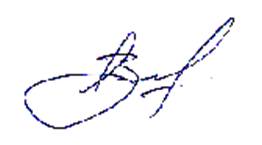 «09» июня 2016г.